Читаем детям о войне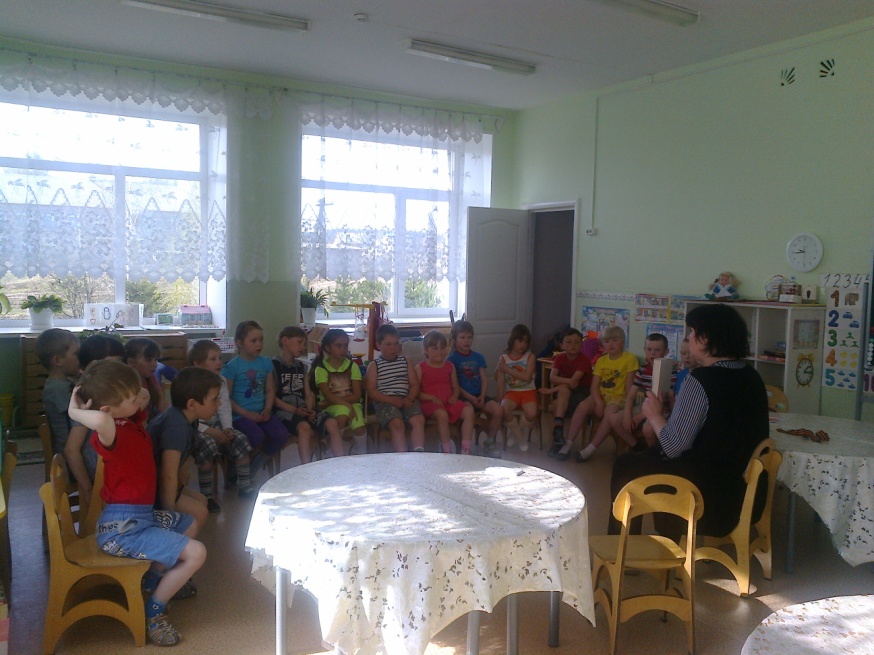 Помнить можно только то,
о чем знаешь,
если  рассказать детям о войне,
им будет, что помнить.В юбилейный год празднования Победы  7 мая 11.00 в самых разных точках нашей страны и за ее пределами на разных языках  около 500 тысяч детей и подростков приняли участие в международной акции «Читаем детям о войне» Час одновременного чтения вслух прошёл  в 79 регионах Р.Ф., были прослушали литературные произведения, рассказывающие о Великой Отечественной войне.Ножовская сельская библиотека – музей так же в этом году присоединилась к коллегам и провела сеанс громкого чтения в подготовительной группе в ЦРР « Ножовский детский сад».Для чтение вслух был выбрана  повесть  Л. Воронковой «Девочка из города». В основу этой повести  легла нелегкая жизнь девочки- беженки, которая волей судьбы оставшись одна на всём белом свете- семью девочки «забрала» война -попала в деревенскую семью и научилась жить и любить заново..После прочтения отрывка из произведения была организована викторина, на вопросы ребята отвечали с большим удовольствием и  по глазам детей было видно, как запало им в душу боль военных лет и радость от наступившей Победы.На этом наша акция не закончилась и мы совместно с педагогом дошкольного образования Аристовой Н.М. продолжили её экскурсией «Тропа памяти» по центральной улице нашего села.  Детишки с большим интересом слушали рассказ о тех людях у которых судьба тесно переплелась с историей Ножовского детского дома, который появился в годы великой Отечественной войны в  нашем селе. Памятные знаки и георгиевские ленты,  подготовленные детьми, появились на доме Бояршиновой ВН- воспитаннице детского дома, а в дальнейшем посвятившая всю свою жизнь воспитанию детей; Дурышев П.Ф. – участник Великой Отечественной Войны, защищавший нашу родную землю от немецких оккупантов; Кудрина М.П. и Кудрин В.П.- уважаемые жители села, работавшие в послевоенное время в Детском доме,  золоте  руки  Василия Петровича  помогли детскому дому выжить в то тяжелое время; Шестакова Е.П. приняла эстафету руководителя от Левченко П.Г.- организатора Детского дома для  эвакуированных детей из Москвы, и честью и достоинство пронесла эту неимоверно тяжёлую «вахту». Памятный знак и георгиевская лента появилась на здание, в котором и располагался сам Детский дом. Наша экскурсия закончилась в Ножовской сельской библиотеке- музее, которую провела Некрасова МА библиотекарь.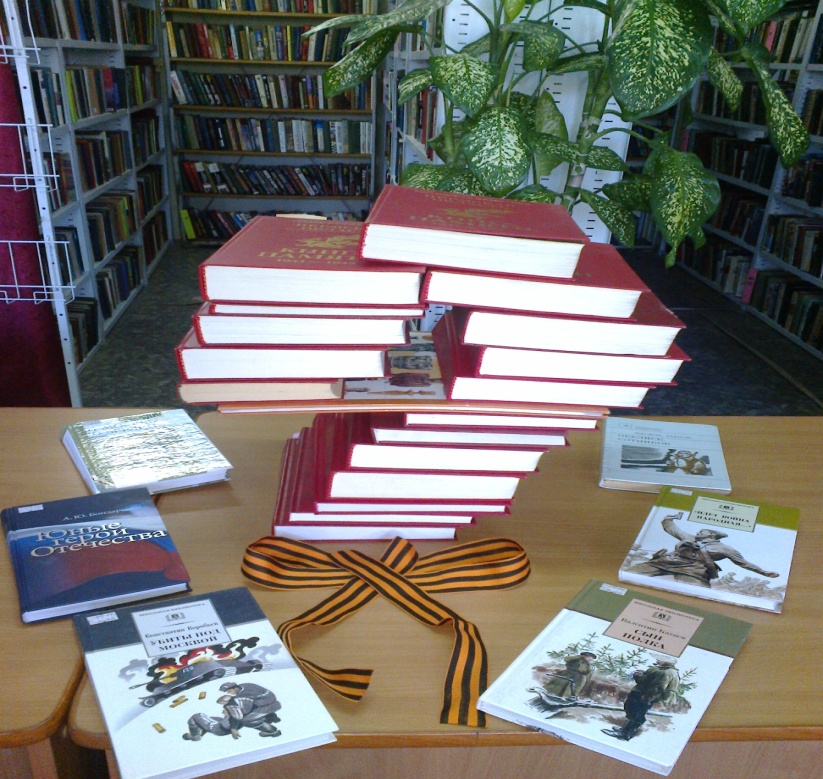 Дети уставшие, но большим багажом истории про свою малую Родину возвращались в свой любимый Детский сад.А в завершении, хочется сказать – давайте совместно приложим все свои усилия к памяти о героическом  прошлом  нашей  истории, к росту интереса детей чтением книг о Великой Отечественной войне, не даром говорится «НЕТ ПРОШЛОГО- НЕ БУДЕТ БУДУЩЕГО»С уважением библиотекарь Ножовской сельской библиотеки- музеяНекрасова М.АВНИМАНИЕ!!!Давайте совместно приложим свои усилия по привлечению внимания общественности к героическому прошлому нашей истории, увеличению читательской аудитории, интересующейся чтением книг о Великой Отечественной войне, и, таким образом, объединим усилия детских учреждений в поддержке и продвижении детского и подросткового чтения.